日本福祉大学・日本福祉大学同窓会　メール一斉配信（メルマガ）に関するご案内日本福祉大学同窓会事務局2021年度より、日本福祉大学と大学同窓会は、卒業生を対象に、近況や催事案内等のメール一斉発信を開始しました。目的は、大学や同窓会の近況や活動等の情報をタイムリーに届けることにより、諸事業への理解者、協力者、参加者を増やすことと、大学が管理する卒業生の電子名簿の充実、整備に努め、情報化を推進することです。各同窓会の情報発信にご活用ください。同窓会員のメールアドレス収集にご協力をお願いいたします（同窓会HPより登録可）。［ 概要 ］１．配信するメールアドレス、対象者について（１）大学の卒業生システムに登録されている①日本福祉大学の生涯メールアドレス（〇〇@n-fukushi.ac.jp）、②（大学や同窓会が収集した）配信停止希望の無い個人のメールアドレスに送信します。　（２）地域同窓会区分、卒業学部・学科等の区分での配信が可能です。２．配信に関する仕様（１）メール一斉配信（メルマガ）は、発信専用です。（２）同じ情報、内容の配信は、1回限りを原則とします。（３）掲載内容は、同窓会または大学のホームページにすでに掲載されている開催案内等へのリンクを基本とし、メッセージを添付することができます。チラシ等の添付、写真など画像の掲載は出来かねますので、ご了承をお願いいたします。（４）配信にあたっては、日本福祉大学と大学同窓会の情報をセットで配信します。大学情報の掲載内容は、大学と同窓会事務局に一任をお願いいたします。（５）メール一斉配信に際しては、常時、配信停止受付フォームへのリンクを掲載します。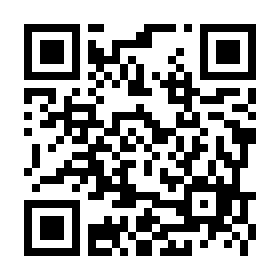 ３．配信依頼方法についてメール一斉配信希望団体は、別紙の「依頼連絡書」を配信希望日の10日前までに下記までご提出ください。右記二次元コードより「依頼連絡フォーム」からもご提出いただけます。※夏季、年末年始休業時期は、お早めにご相談ください。◆依頼先・お問い合わせ先◆　日本福祉大学同窓会事務局　TEL 052-242-3051　E-mail alumni@ml.n-fukuhsi.ac.jp提出日：　　　　年　　　月　　　日日本福祉大学同窓会 「メール一斉配信」依頼連絡書日本福祉大学同窓会事務局長　殿以下の通り、メール一斉配信を依頼します。◎各項目の枠は必要に応じて拡げて使用してください。裏面や別紙への記載も受け付けます。◎配信希望日の１０日前までにご提出ください。同窓会名申請者 氏名（同窓会役職名：　　　　　　　　　　　　　　　　　　　　　）申請者 連絡先〒ご住所　　　　　　　　　　　　　　　　　　　　　　　　　　　　TEL　　　　　　　　　　　　　　　　　　　　　　　　　　　　　E-mail　　　　　　　　　　　案内するイベントについてイベント名：案内するイベントについて開催日：　　　　　　　年　　　　月　　　　日　（　　）配信するメッセージ※掲載内容は、同窓会ホームページにすでに掲載されている開催案内等へのリンクを原則とさせていただきます。配信の際に、伝えたいメッセージがありましたらご記入ください。配信するメッセージ配信希望日　　　　　　　　月　　　　日（　　）　　頃配信対象者例：○○地域同窓会所属の同窓生、○○学部卒業の同窓生など　　